DANYELLA ALVES FIGUEIRÊDOO PSICÓLOGO HOSPITALAR NO TRATAMENTO DO PACIENTE ONCOLÓGICO INFANTIL EM FASE TERMINAL E SUA FAMÍLIATEÓFILO OTONI 2017DANYELLA ALVES FIGUEIRÊDOO PSICÓLOGO HOSPITALAR NO TRATAMENTO DO PACIENTE ONCOLÓGICO INFANTIL EM FASE TERMINAL E SUA FAMÍLIATrabalho de Conclusão de Curso apresentado ao Curso de Psicologia das Faculdades Unificadas de Teófilo Otoni, como requisito parcial à obtenção do título de Bacharel Psicologia.Orientador (a): Prof. Msc. Dayane PenaTEÓFILO OTONI 2017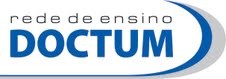 FACULDADES UNIFICADAS DE TEÓFILO OTONIFOLHA DE APROVAÇÃOO Trabalho de Conclusão de Curso intitulado: O PSICÓLOGO HOSPITALAR NO TRATAMENTO DO PACIENTE ONCOLÓGICO INFANTIL EM FASE TERMINAL E SUA FAMÍLIA, elaborado pela aluna DANYELLA ALVES FIGUEIRÊDO foi aprovado por todos os membros da Banca Examinadora e aceita pelo curso de Psicologia das Faculdades Unificadas Teófilo Otoni, como requisito parcial da obtenção do título deBACHAREL EM PSICOLOGIATeófilo Otoni, 	de 	20 	Prof. OrientadorProf. Examinador 1Prof. Examinador 2O presente trabalho tem como objetivo compreender a importância da atuação do psicólogo hospitalar no tratamento da criança diagnosticada com câncer terminal, levando em consideração toda a complexidade desse processo. O  câncer atualmente corresponde a uma das principais causas de morte no Brasil e  no mundo, acometendo indivíduos de diferentes idades e tendo suas causas muitas vezes desconhecidas. No decorrer do tratamento, destaca-se o papel do psicólogo que, juntamente com a equipe multidisciplinar, elaborarão intervenções a fim de minimizar o sofrimento do paciente e da sua família. Para tanto, foi desenvolvida  uma pesquisa de caráter qualitativo, tendo como fontes de referências artigos do SCIELO, PEPSIC, livros e sites relacionados ao tema, a fim de verificar a  prevalência do câncer na infância, os tipos mais comuns, as consequências biopsicossociais da hospitalização, a importância da família nesse contexto entre outros.Palavras-chave: Câncer terminal. Infância. Psicologia hospitalar. Psico-oncologia.The objective of this study is to understand the importance of the performance of the hospital psychologist in the treatment of children diagnosed with terminal cancer, taking into account the complexity of this process. Cancer currently corresponds to one of the main causes of death in Brazil and in the world, affecting individuals of different ages and having their causes often unknown. During the course of treatment, the role of the psychologist who, along with the multidisciplinary team, will elaborate interventions in order to minimize the suffering of the patient and his family. To do so, a qualitative research was developed, having as reference sources articles from SCIELO, PEPSIC, books and related websites, in order to verify the prevalence of childhood cancer, the most common types, the biopsychosocial consequences of hospitalization , The importance of family in this context among others.Keywords: Cancer terminal. Childhood. Hospital psychology. Psycho-oncology.INTRODUÇÃO	11REFERENCIAL TEÓRICO	13Câncer: seu conceito e interesse para o campo da saúde	13O câncer na infância: suas especificidades e diagnóstico	142.2.1 Câncer terminal na infância	16A concepção da morte para a criança e sua família	19O intrínseco papel da família da criança com câncer	22O psicólogo hospitalar e a oncologia pediátrica	26METODOLOGIA E PROCEDIMENTOS TÉCNICOS DA PESQUISA	30RESULTADO E DISCUSSÃO	31CONSIDERAÇÕES FINAIS	34REFERÊNCIAS	35